Publicado en España el 16/08/2017 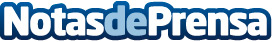 Un nuevo estudio de Fersay revela los cambios que ha experimentado el consumidor en nuestro paísDe media, los españoles estamos dispuestos a gastar hasta 100 euros en la reparación de grandes aparatos electrodomésticos, y 30 euros en los pequeños
Datos de contacto:Pura de RojasALLEGRA COMUNICACION91 434 82 29Nota de prensa publicada en: https://www.notasdeprensa.es/un-nuevo-estudio-de-fersay-revela-los-cambios_1 Categorias: Madrid Logística Consumo Electrodomésticos Innovación Tecnológica http://www.notasdeprensa.es